H96051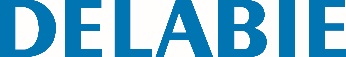 SECURITHERM BIOCLIP thermostatic basin mixerReference: H96051 Specification DescriptionDeck-mounted thermostatic sequential SECURITHERM BIOCLIP basin mixer H. 85mm L. 120mm, without pop-up waste. Removable mixer for easy cleaning/disinfection. Anti-scalding failsafe: hot water shuts off immediately if cold water supply fails. Securitouch thermal insulation prevents burns. No non-return valves on the inlets. Straight spout with hygienic flow straightener for no impurity retention and thermal shock-resistant. Scale-resistant thermostatic sequential cartridge for single control of flow rate and temperature. Cold water temperature adjustable up to 40°C with temperature limiter set at 40°C and thermal and chemical shocks are possible. Body and spout with smooth interiors and low water volume. Flow rate regulated at 7 lpm.No manual contact thanks to Hygiene control lever L. 146mm. Supplied with braided stainless steel flexibles made from PEX F3/8". Reinforced fixing via 2 stainless steel rods. 10-year warranty.Also available with copper tubes.